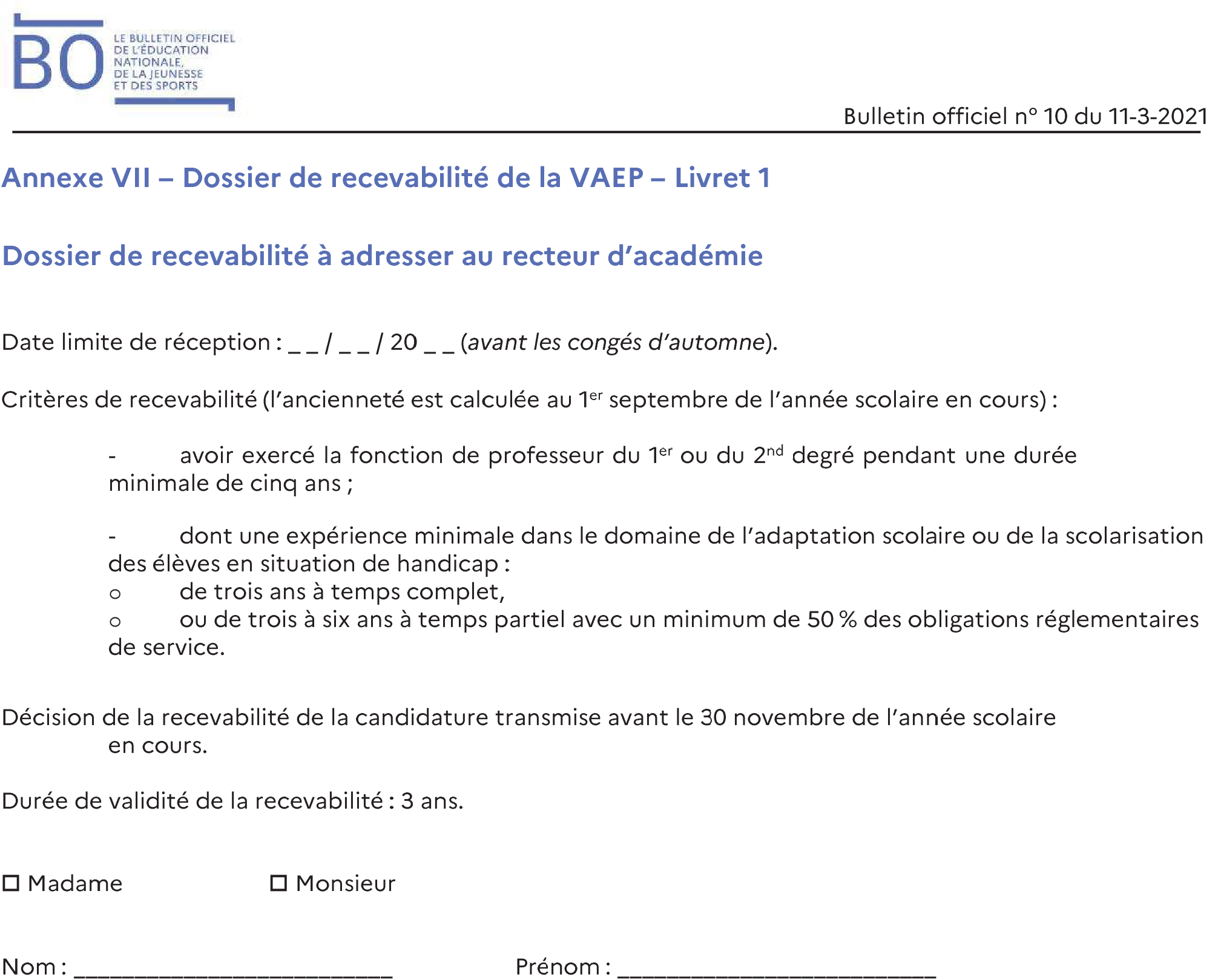 IDENTIFICATION DU CANDIDAT 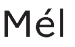 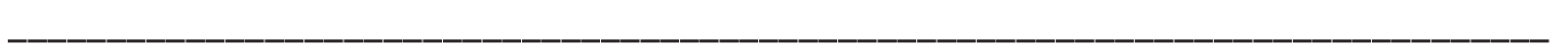 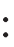 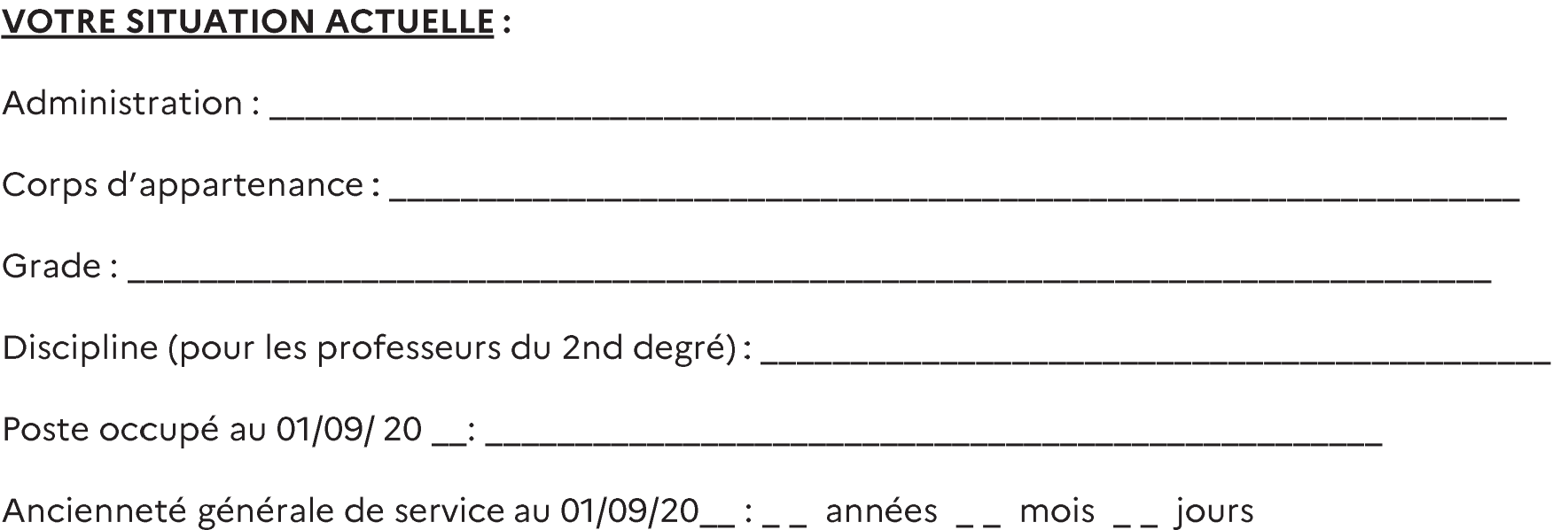 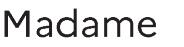 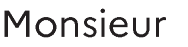 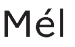 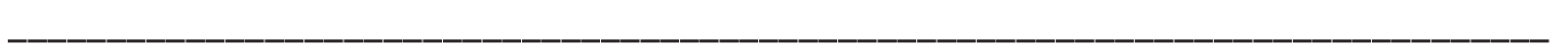 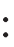 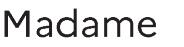 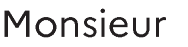 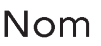 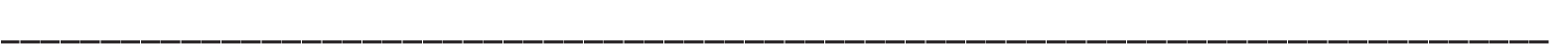 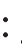 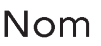 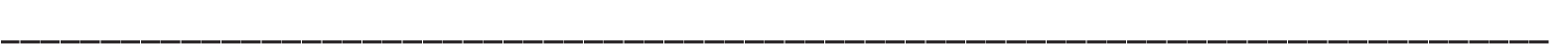 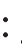 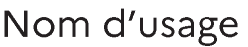 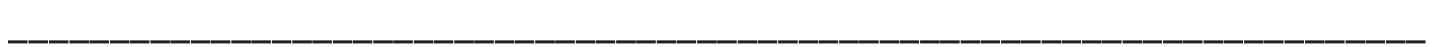 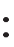 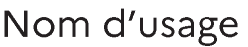 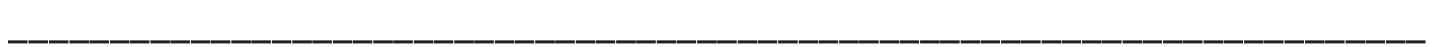 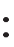 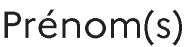 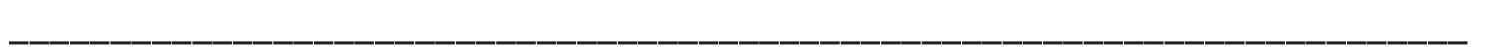 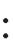 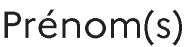 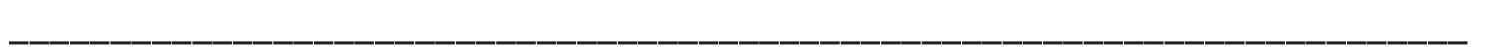 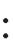 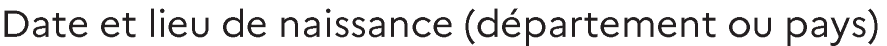 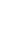 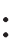 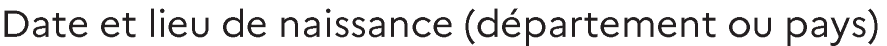 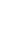 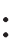 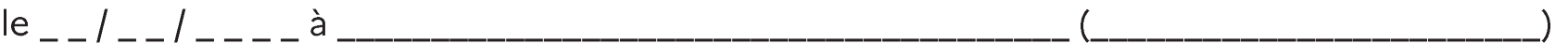 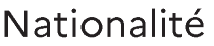 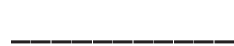 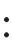 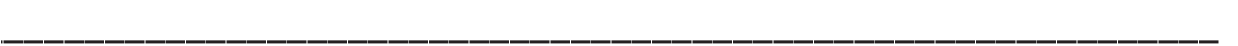 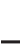 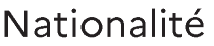 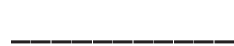 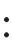 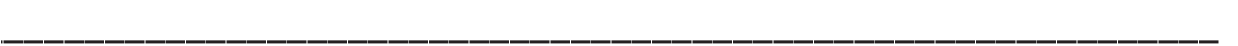 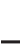 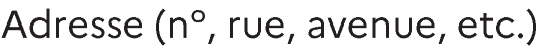 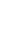 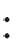 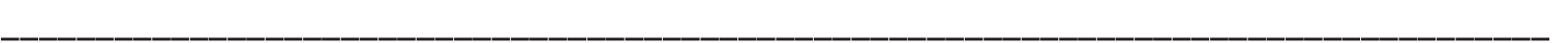 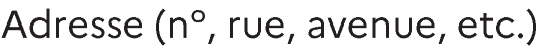 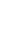 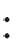 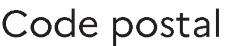 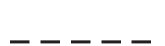 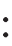 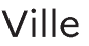 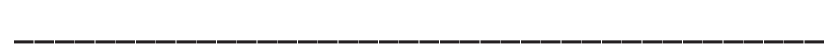 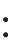 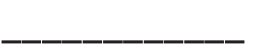 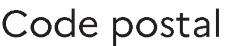 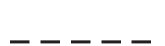 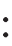 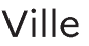 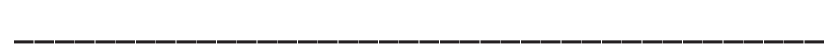 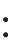 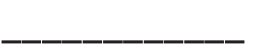 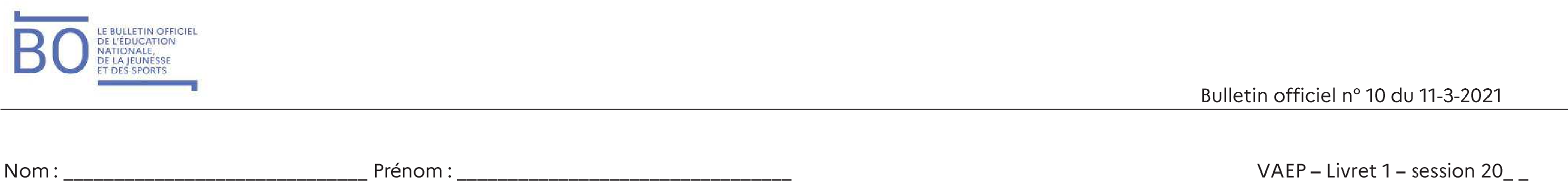 VOTRE EXPÉRIENCE AU REGARD DU PROFIL RECHERCHÉ 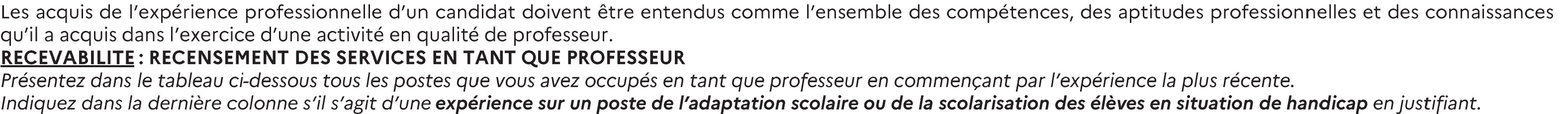 DÉCLARATION SUR L’HONNEUR 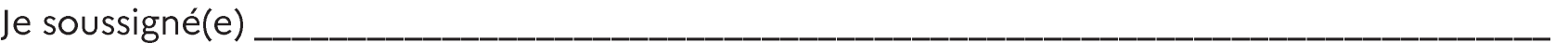 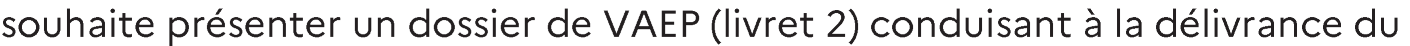 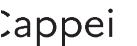 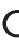 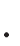 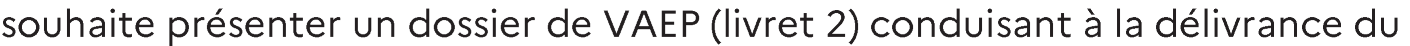 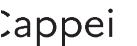 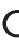 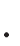 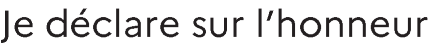 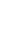 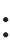 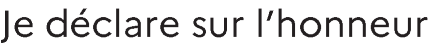 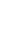 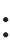 ☐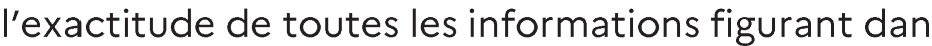 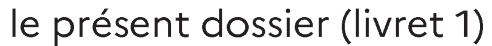 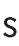 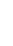 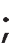 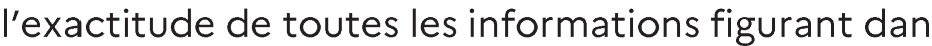 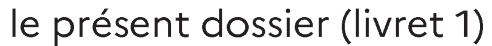 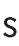 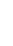 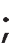 ☐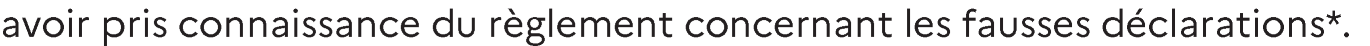 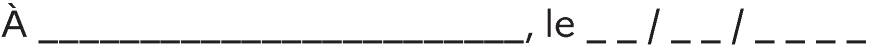 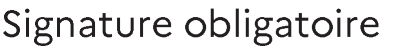 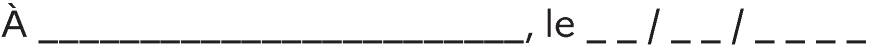 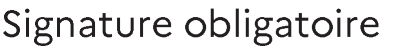 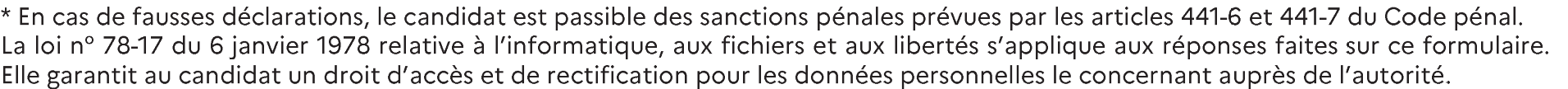 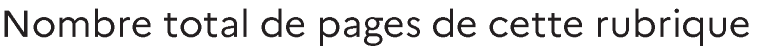 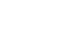 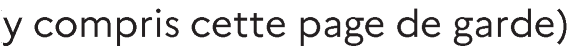 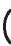 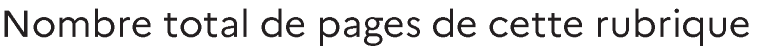 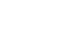 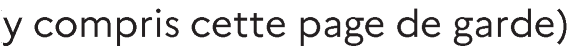 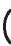 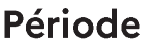 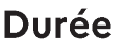 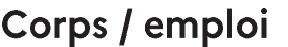 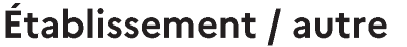 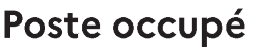 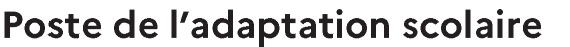 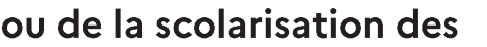 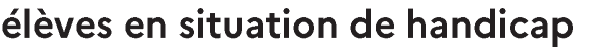 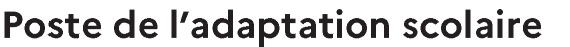 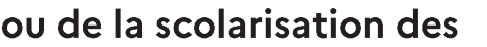 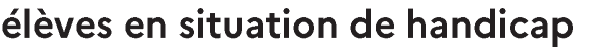 Durée d’expérience en tant que professeur au 01/09/20…Durée d’expérience dans la scolarisation d’élèves à BEP au 01/09/20…